Grace Church Prayer List: We hold the following people in prayer: Annie Cleary, Lee Aldrich, Bernice Burton, The Family of Charles & Barbara Wiggins, Martha Catel, Carole Carter, Cynthia Cole, Christina Lewis, The Family of William J. Davis, Kimberly Corelli, Ken Mizumoto, The Family of Darlene & Johnny Peoples, Inez Dale, Bill Dunphy, Cathy Dunphy, Cecile Fray, The Corselli Family, Delaney Family, Sandra Esannason, Cindy Etheridge, Laura Fields, Laurie Noone, Sid Fromm, Leigh Burton, Lydia Green, Michael Nissman, Sylvia Howard, Jackie Jansky, Evgeniy Kaufman, Nellie King, Manoris Long, Donna Louis, Barbara Santos, Paxton Louis, Janice Moore, Kimmie Noone, Waymon Roberson, Ermina, Edith Helen Roundtree, Mitzi Pelle, Uriel Reid, Natasha Vodyanitskaya, Tatyana Popova, Mathew Broomfield, The Broomfield Family, Antonio Landi, Helen Ruth Odom Wooldridge, Helen Moore, Ayana Davenport, and the Countries of India and HaitiCedar Manor, Ossining: Robert AuldServing in the Armed Forces: Kenny Duffy, Denny J. Edmondson, Christopher P. Halstead, David Packer, Sgt. Christopher Vigliotti, Gunnery Sgt. Les Yearwood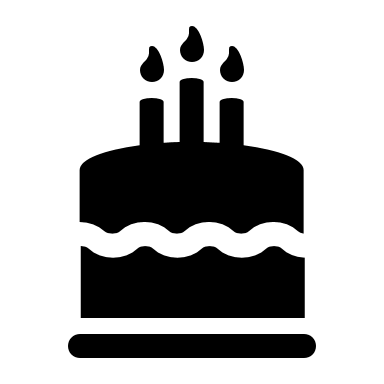 Birthdays – January2nd    Ronald Espican3rd    Kassie Muñoz4th    William J. Carson7th    Hon Delores Braithwaite, Esq8th    James Benz8th    Michael Heffner10th  Victoria Carder10th  Aaron R. Woodberry12th  Taylor A. Cunningham13th  Sorraya Sampson Elliott13th  Carolyn Henderson13th  Samuel D. Brown14th  Joseph Gallo15th  Claudia Walker15th  Bernice Burton16th  Linda Gallo16th  Eric Woodberry17th  Carolina Rivas17th  Alba Juarez19th  Alex Herrera19th  Gladstone Reid25th  Margaret Broomfield Parkinson27th  Marlene Walkes30th  Gloriana Grant30th  Lisa Daley30th  Sandra L. EsannasonWeddings - January 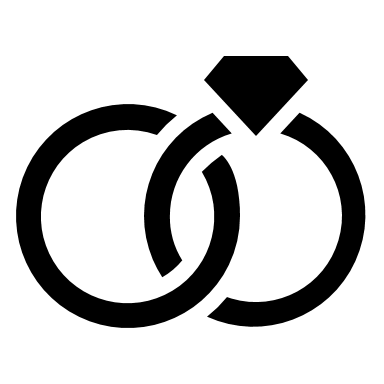 Olivet & Raywald WilliamsReaders 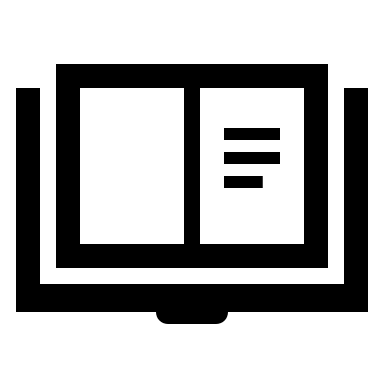 8:00 A.M. - Brinda Bradley – 1st Reading and the Psalm and Stuart Madden – 2nd Reading and the Prayers of the People10:00 A.M – Anna, Kristina , Vika, Nik, and George O’Hanlon How to Pledge to Grace/La Gracia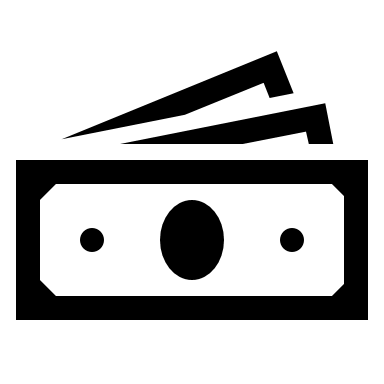 The church is flexible in receiving your generosity.  Blessings.Option 1: The standard way of staying current with your pledge still applies.Feel free to put a check in the mail and send it to the address below (Attention: Office Administrator).  Bundling for a few weeks is fine.Grace/La Gracia Episcopal Church33 Church Street - 2nd FloorWhite Plains NY  10601Option 2: There is a secure drop box on the red door at the front of Grace. The box will be checked regularly for financial contributions, including cash (which will be recorded).  Kindly put our pledge in an envelope with your contact info written clearly.Option 3:  Visit us on the web at: www.gracewhiteplains.org  Look for the “Pledging” tab across the top and click on it.  Then, you’ll see a yellow "Donate" button; clicking on that will take you to another site for electronic giving (either by using a credit card or with a PayPal account).  For more details on PayPal, feel free to visit:  (www.paypal.com).Please note – PayPal charges a fee to the church for these transactions (which is why a check in the drop box or sent by mail is preferable.) Thank you for contributing!!ArtsWestchester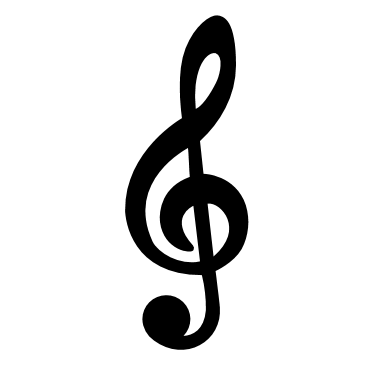 Please click on the link below to access information regarding ArtsWestchester.  https://artswestchester.org/programs/jazz-fest-2/ Counters Needed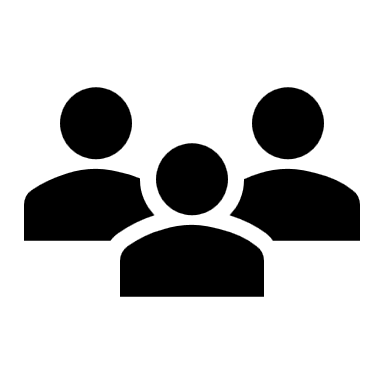 We are looking for Counters. Counters work in teams of two and usually only count one Sunday a month.  It is 1 to 1 1/2 hours of your time after the 10 o'clock service.  Excel experience is helpful, but not required as long as one person on the team knows Excel.  If interested, please  contact Jim Brown at brown12west@yahoo.com.Pledge Envelopes 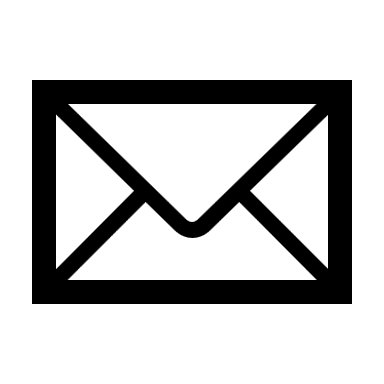 Pledge envelopes can be found in the back of the church.  Please ask an usher for assistance if you can’t find the envelopes.  Thank you.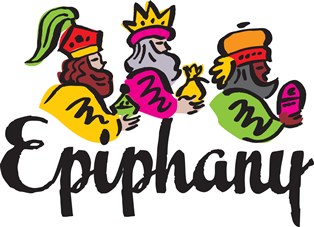 